وزارة التعليم العالي والبحث العلمي        جامعة ديالىمركز ابحاث الطفولة والامومةالكتاب السنويلمركز أبحاث الطفولة والأمومةالمجلد العاشر 2015حولية علمية متخصصة محكمةمطبعة جامعة ديالىرقم الإيداع في دار الكتب والوثائق ببغداد609  لسنة 2006الترقيم الدولي  ISSN 1998- 6424 الكتاب معتمد لأغراض الترقيات العلميةبموجب كتاب وزارة التعليم العالي والبحث العلميهيئة الراي 12س في 27/7/2008حقوق النشر محفوظة لمركز أبحاث الطفولة والأمومةهيئة التحريررئيس التحريرأ. د. اسماء كاظم فندياعضاء هيئة التحريرد.مؤيد حامد جاسمم . حذام خليل حميدم.م حسن عبدالله حسنسكرتيرة التحريرم .م.  وفاء قيس كريمالمراجعة اللغويةأ.م.د . مازن عبد الرسولالاخراج الفنيمبرمج رشا روكان اسماعيلالهيأة الاستشارية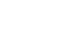 ثبت المحتوياتتقديم رئيس التحرير....................................................................8نبذة تعريفية عن المركز.........................................................10-11اثر استراتيجية التعليم المتمايز في تحصيل تلميذات الصف الخامس الابتدائي في مادة القواعد اللغة العربية والاحتفاظ به.أ.د اسماء كاظم فندي .............................................................13-46الحروب وأثارها النفسية على أطفال محافظة ديالىد . اسماء عبد الجبار سليمان......................................................47-76المرأة في الفلسفة المثالية أفلاطـون أنموذجـاًد. فرات امين مجيد...............................................................77-106تشكيل هوية الانا لدى المراهقيند. مؤيد جاسم حامد............................................................ 107-136خصائص المدرك الشكلي في رسوم الاطفال ذوي الاحتياجات الخاصة والعاديينم. حذام خليل حميد.............................................................137-166المشكلات الاجتماعية التي تواجه المرأة الأرملة في المجتمع العراقي ( دراسة ميدانية) في مدينة بعقوبةم. دنيا جليل اسماعيل ..........................................................167-196تأثير برنامج ارشادي تعليمي لتنمية الوعي البيئي لدى الطفل اليتيم في المدارس الابتدائية م.م. حسن عبد الله حسن العطافي......... .....................................197-260الثقافة الصحية و علاقتها بالضغوط النفسية لدى طالبات الجامعة الممارسات و غير الممارسات للأنشطة الرياضيةم.م هيام سعدون عبود...........................................................261-290العوامل المؤثرة بالمرأة العراقية في ضوء اشكاليتي التسكين والتمكين دراسة ميدانية  في محافظة ديالىم.م. وسن عبد الحسين الشريجي.................................................291-318الاساءة العاطفية لطفل الروضة دراسة موازنة بين ابناء الامهات العاملات وغير العاملاتم.م وفاء قيس كريم ...........................................................319-348تقديم رئيس التحرير        يحمل هذا الاصدار والاصدارات السابقة اسم" الكتاب السنوي لمركز ابحاث الطفولة والامومة" وذلك ليعبر بصراحة عن رؤية ورسالة واهداف المركز فهي  تقدم للقارئ احدث النتاجات الفكرية في النواحي النفسية والاجتماعية التي تهم الطفل والمرأة .     وقد احتوى هذا العدد على عشرة ابحاث تناولت مواضيع مختلفة (5) تخص المرأة و ( 5) تخص الطفل وهذا التوجه ضروري وفي غمرة التحولات الإنسانية الجديدة وفي نسق التغيرات الاجتماعية العاصفة في عصر الصدمات الحضارية تأخذ تنشئة الطفل والقائمين عليها المتمثلة بالام ودورها في حياة الطفل وبأساليبها المتنوعة أهمية بالغة الجدة والخطورة ففي الزمن الذي بدأت فيه الأمم والشعوب تتلمس مخاطر وجودها وتلملم أطراف هويتها إزاء عصف التغيرات العلمية الجديدة بدأت التنشئة الاجتماعية تطل بدورها التاريخي الجديد كصمام أمن وأمان بمنح الأمم قدرة متجددة على بناء هويتها والمحافظة على وجودها.     وما كان هذا الاصدار ليرى النور لولا الجهود المخلصة التي ساندت المركز للنهوض بمهامه الجسيمة لاسيما الاستاذ الدكتور عباس فاضل الدليمي رئيس جامعة ديالى المحترم. وبحمد الباري ونعمة منه وفضل ورحمه  نضع قطراتنا الأخيرة بعد رحلة عبر عشرة موانئ بين تفكر وتعقل في الكتاب السنوي لمركز ابحاث الطفولة والامومة وقد كانت رحلة جاهدة للارتقاء بدرجات العقل ومعراج الافكار فما هذا الا جهد مقل ولا ندعي فيه الكمال ولكن عذرنا انا بذلنا فيه قصارى جهدنا فان اصبنا فذاك مرادنا وان أخطأنا فلنا شرف المحاولة والتعلم  وأخيراَ بعد أن تقدمنا باليسير في هذا المجال الواسع آملين أن ينال القبول ويلقى الاستحسان.. وصل اللهم وسلم على سيدنا وحبيبنا محمد وعلى آله وصحبه وسلم.                                                               أ.د. اسماء كاظم فندي	                                                            مدير المركزرؤية ورسالة وأهداف مركز أبحاث الطفولة و الأمومة أولاً:- الرؤية             السعي إلى الريادة في البحث العلمي المتخصص في قضايا الطفل والمرأة العراقية. ثانياً:- الرسالة          الارتقاء بالطفل والمرأة العراقية من خلال تقديم باقة من الخدمات البحثية لأصحاب  القرار الخاص بقضاياهما ، وتطبيق البرامج التنموية التي تمكن العاملين معهما على صياغة  الهوية الوطنية التي تمتعهما بالكفاية والصحة النفسية ، كي يكونوا إفراداً منتجين في المجتمع ثالثاً:- أهداف    أ- خدمة أغراض البحث العلمي في المجالات آلاتية :     - تشكيل نواة لوحدة معلومات متخصصة بالطفولة والأمومة.     - تحديد حاجات الأطفال الراهنة والمستقبلية ورسم أولويات العمل  الملائمة لها     - تحديد احتياجات الأمهات وما تعانيه من أوضاع مختلفة على المستويات الصحية  والاجتماعية  والتربوية .    - أجراء بحوث ذات صلة بتطوير نمو الأطفال والمشكلات التي تواجههم .     - تقديم خدمات استشارية للباحثين في مجالي الطفولة والأمومة .         ب- خدمة المجتمع في المجالات الآتية : - فتح قناة اتصال بين المركز والجامعات والمراكز المتخصصة في الوطن العربي والعالم لغرض  تبادل الخبرة والمعلومات في مجالي الطفولة والأمومة.- تقديم الاستشارات النفسية والتربوية والصحية للمؤسسات الاجتماعية .- تنظيم البرامج التدريبية للاختصاصين العاملين مع الأطفال العاديين وغير العاديين. - إقامة الندوات والمؤتمرات العلمية المتعلقة بمرحلة الطفولة وقضايا الأمومة المعاصرة . - صياغة المشروعات والبرامج التحديثية في مجالي الطفولة والأمومة .أ.د. نبيل محمود شاكرجامعة ديالى / كلية التربية الاساسيةأ.د. سعد علي زاير                   جامعة بغداد / كلية التربية للعلوم الانسانية/ ابن رشدأ.د. صالح مهدي صالح      جامعة ديالى/ كلية التربية الاساسيةأ.د. سالم نوري صادقجامعة ديالى / كلية التربية للعلوم الانسانية/ الاصمعيأ.د. ابتسام عبد الكريم المدني       جامعة الكوفة/ كلية التربية الاساسية